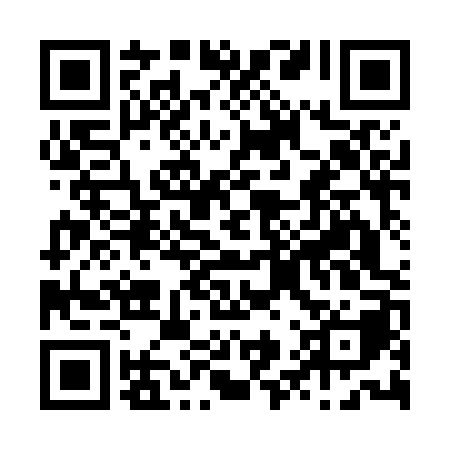 Ramadan times for Alvisopoli, ItalyMon 11 Mar 2024 - Wed 10 Apr 2024High Latitude Method: Angle Based RulePrayer Calculation Method: Muslim World LeagueAsar Calculation Method: HanafiPrayer times provided by https://www.salahtimes.comDateDayFajrSuhurSunriseDhuhrAsrIftarMaghribIsha11Mon4:494:496:2812:184:206:096:097:4312Tue4:474:476:2612:184:216:116:117:4413Wed4:454:456:2412:184:226:126:127:4614Thu4:434:436:2212:174:236:136:137:4715Fri4:414:416:2012:174:246:156:157:4816Sat4:394:396:1812:174:256:166:167:5017Sun4:374:376:1712:174:266:176:177:5118Mon4:354:356:1512:164:276:196:197:5319Tue4:334:336:1312:164:286:206:207:5420Wed4:304:306:1112:164:296:216:217:5621Thu4:284:286:0912:154:306:236:237:5722Fri4:264:266:0712:154:316:246:247:5923Sat4:244:246:0512:154:326:256:258:0024Sun4:224:226:0312:144:336:276:278:0225Mon4:204:206:0112:144:346:286:288:0326Tue4:184:185:5912:144:356:296:298:0527Wed4:154:155:5712:144:366:316:318:0728Thu4:134:135:5512:134:376:326:328:0829Fri4:114:115:5412:134:386:336:338:1030Sat4:094:095:5212:134:396:356:358:1131Sun5:065:066:501:125:407:367:369:131Mon5:045:046:481:125:417:377:379:152Tue5:025:026:461:125:427:387:389:163Wed5:005:006:441:115:437:407:409:184Thu4:574:576:421:115:447:417:419:195Fri4:554:556:401:115:457:427:429:216Sat4:534:536:381:115:467:447:449:237Sun4:514:516:361:105:477:457:459:248Mon4:484:486:351:105:477:467:469:269Tue4:464:466:331:105:487:487:489:2810Wed4:444:446:311:105:497:497:499:30